Name:___________________________________________________    Date:________________________________________________________-Physical Features Map of Southwest Asia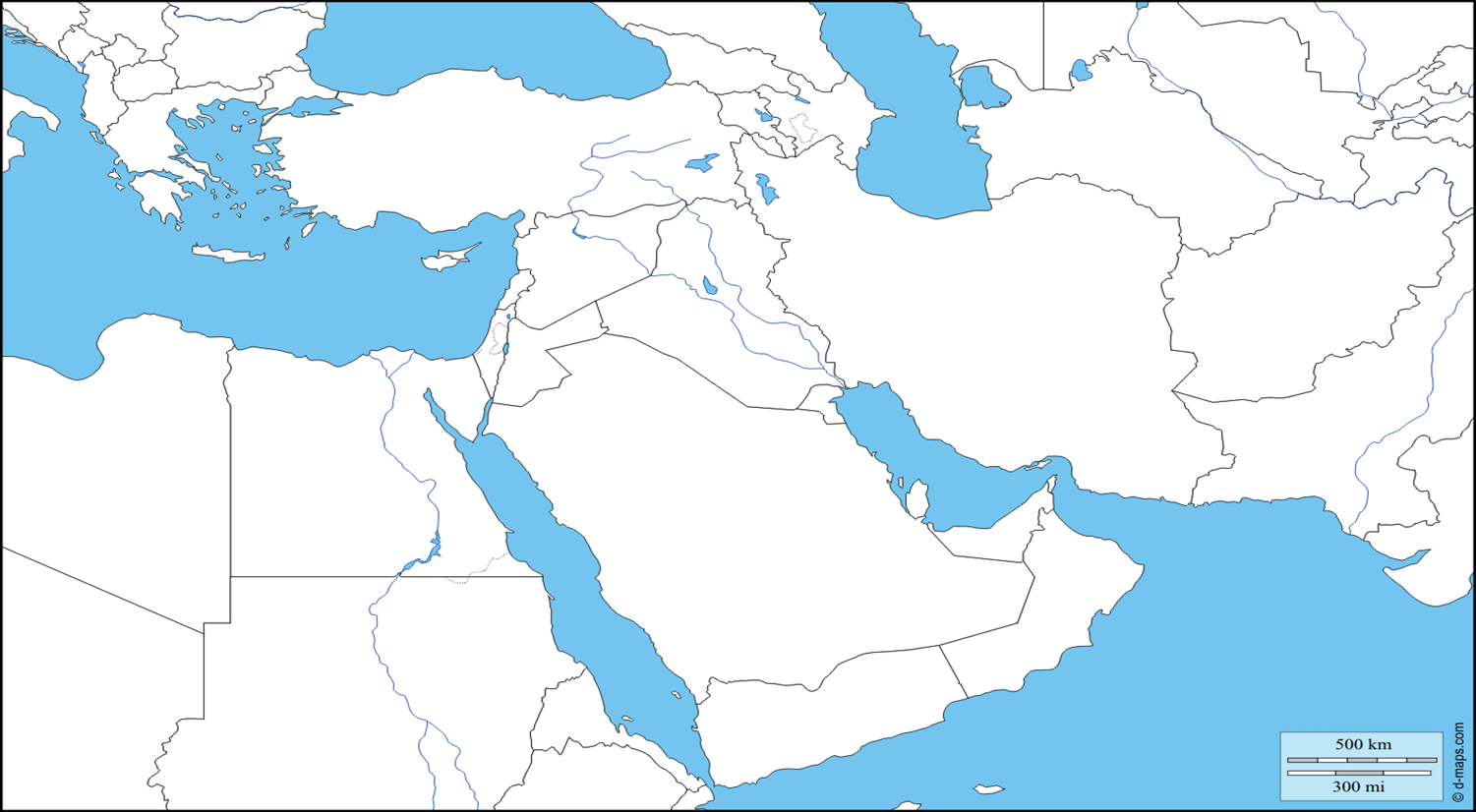 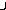 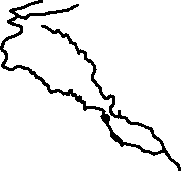 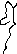 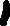 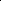 Label each physical feature of the map using your text book to help.  Suez Canal               Arabian Sea                  Euphrates River           Tigris River               Strait of Hormuz            Persian Gulf                West Bank              Jordan River                Gaza Strip                Red Sea                      